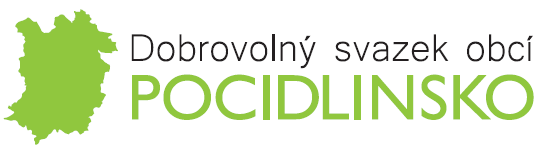 Dne 13. 12. 2016 byl schválen Rozpočet DSO POCIDLINSKO na rok 2017. Dokument ke stažení na http://svazekpocidlinsko.cz/assets/File.ashx?id_org=500118&id_dokumenty=1154 a k nahlédnutí v kanceláři obecního úřadu.Zveřejněno od 15. 12. 2016Dne 13. 12. 2016 byl schválen Střednědobý výhled DSO POCIDLINSKO na období 2018 - 2020. Dokument ke stažení na http://svazekpocidlinsko.cz/assets/File.ashx?id_org=500118&id_dokumenty=1110  a k nahlédnutí v kanceláři obecního úřadu.Zveřejněno od 15. 12. 2016Dne 27. 4. 2017 bylo schváleno Rozpočtové opatření číslo 1/2017 DSO POCIDLINSKODokument ke stažení na http://svazekpocidlinsko.cz/assets/File.ashx?id_org=500118&id_dokumenty=1149 a k nahlédnutí v kanceláři obecního úřaduZveřejněno 26. 5. 2017Dne 24. 5. 2017 byl schválen Závěrečný účet DSO POCIDLINSKO za rok 2016. Dokument ke stažení na:http://svazekpocidlinsko.cz/zaverecny%2Ducet%2Ddso%2Drok%2D2016/d-1120/p1=55 a k nahlédnutí v kanceláři obecního úřadu.Zveřejněno od 26. 5. 2017Dne 24. 5. 2017 byl schválen Závěrečný účet Cidliny, svazku obcí ze rok 2016Dokument ke stažení na:  http://svazekpocidlinsko.cz/zaverecny%2Ducet%2Dcidlina%2Drok%2D2016/d-1138/p1=55 a k nahlédnutí v kanceláři obecního úřadu.Zveřejněno od 26. 5. 2017Dne 24. 5. 2017 byl schválen Závěrečný účet Mikroregionu Novobydžovska za rok 2016. Dokument ke stažení na: http://svazekpocidlinsko.cz/assets/File.ashx?id_org=500118&id_dokumenty=1146 a k nahlédnutí v kanceláři obecního úřadu.Zveřejněno od 26. 5. 2017Dne 24. 5. 2017 bylo schváleno Rozpočtové opatření číslo 2/2017 DSO POCIDLINSKODokument ke stažení na: http://svazekpocidlinsko.cz/assets/File.ashx?id_org=500118&id_dokumenty=1146 a k nahlédnutí v kanceláři obecního úřaduZveřejněno od 26. 5. 2017Dne 20. 9. 2017 bylo schváleno Rozpočtové opatření č. 3/2017 DSO POCIDLINSKODokument ke stažení na: http://svazekpocidlinsko.cz/assets/File.ashx?id_org=500118&id_dokumenty=1146 a k nahlédnutí v kanceláři obecního úřadu.Zveřejněno od 25. 9. 2017Dne 12. 10. 2017 bylo schváleno Rozpočtové opatření č. 4/2017 DSO POCIDLINSKODokument ke stažení na:http://svazekpocidlinsko.cz/assets/File.ashx?id_org=500118&id_dokumenty=1163 a k nahlédnutí v kanceláři obecního úřadu.Zveřejněno od 8. 11. 2017